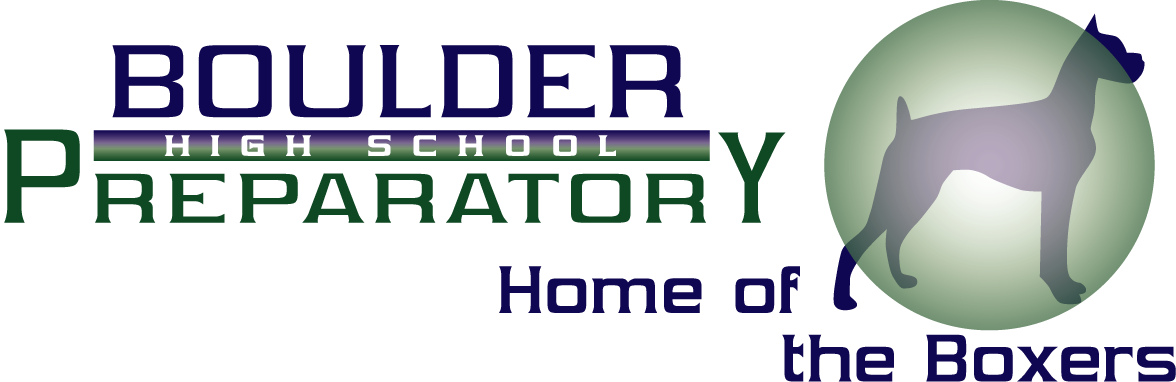  PREPARATORY HIGH SCHOOL OCTOBER 27th, 2010 BOARD MEETING AGENDA Status of Board Candidates- FrankReview Renewal Initial Draft and Governance Section- Lili and IdaDiscuss Financial Consultant-Review Rick Boos ResumeFinance Report Overview-Tina Clarification of language of Trustees vs. Directors- IdaFuture Meeting Schedule